Синичкин день#УрокЭколят2021#ДрузьяЗемли
В теплый край не улетают,
На морозе распевают,
Эти птички- невелички
Называются синички.
Проблемы экологического воспитания дошкольников приобретают особую актуальность. Педагогам необходимо «разбудить» в детях интерес к живой природе, воспитывать любовь к ней, научить беречь окружающий мир.
И не случайно, с давних пор, 12 ноября - день встречи зимующих птиц или Синичкин день. В народе говорили «Невелика птичка, а свой праздник знает».
В подготовительной группе «Пчёлка» на этой недели для детей прошли тематические беседы «Как живут синички?», «Чем питаются зимой?». Ребята с огромным интересом играли в настольно - печатные игры «Собери картинку», «Найди такую же», слушали голоса птиц, отгадывали загадки, а также познакомились с рядом произведений, таких как В. Бианки «Синичкин календарь», Е. Евсеева «Что снится синице?” и другие.
Воспитанники нарисовали удивительные рисунки, на которых изобразили синичек в лесу.
В группе провели акцию «Покорми птиц!».
Покормите птиц зимой.
Пусть со всех концов
К вам слетятся, как домой,
Стайки на крыльцо..      ( А. Яшин)
Родителям воспитанников педагоги группы порекомендовали почаще гулять с детьми в парке, в лесу. Обращать внимание на зимующих птиц, также совместно сделать кормушку и повесить ее за окном для наблюдений за пернатыми.
Воспитатели группы №8 МДОБУ «Детский сад №10 «Светлячок»
Прохорова Светлана Владимировна
Елисеева Ольга Васильевна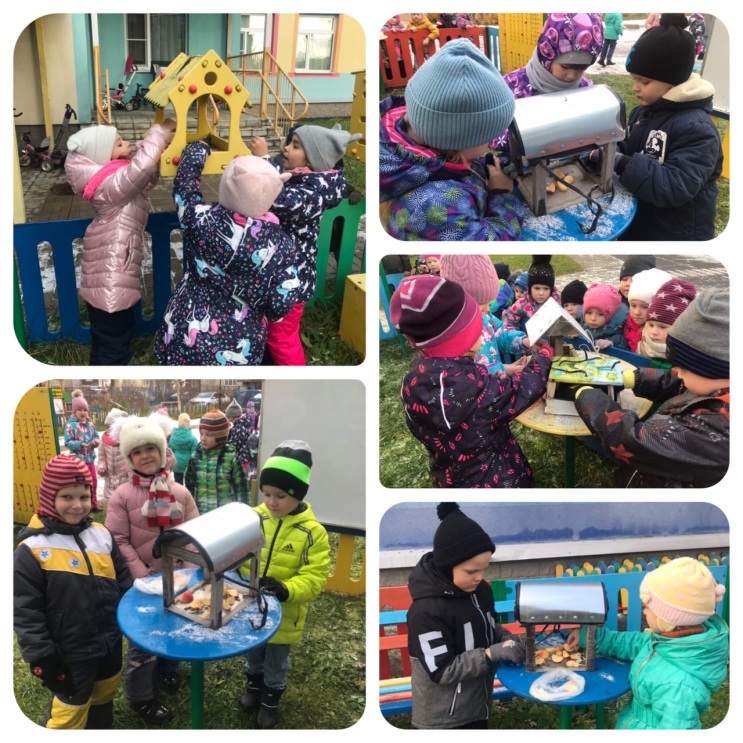 